Lifetime Achievement Award Nomination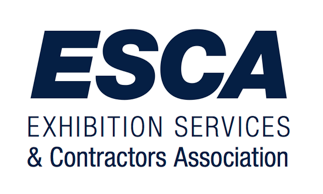 	Date of Nomination:Nominee Information:	Name:			Title (if applicable):		Organization (if applicable):		Address:					City:					State:			Zip:			Phone:					Fax:			Email:			Nominated By:	Name:			Title (if applicable):		Organization (if applicable):		Address:					City:					State:			Zip:			Phone:					Fax:			Email:			Nomination Statement:  (Attach supporting information if available.)Attachments:  (Please list.)